UČENICI: SVIUčenicima M.G. i I.F. molim roditelje da pomognu kod pisanja riječi.Riječi napisati u bilježnicu, naslov: RIJEČI 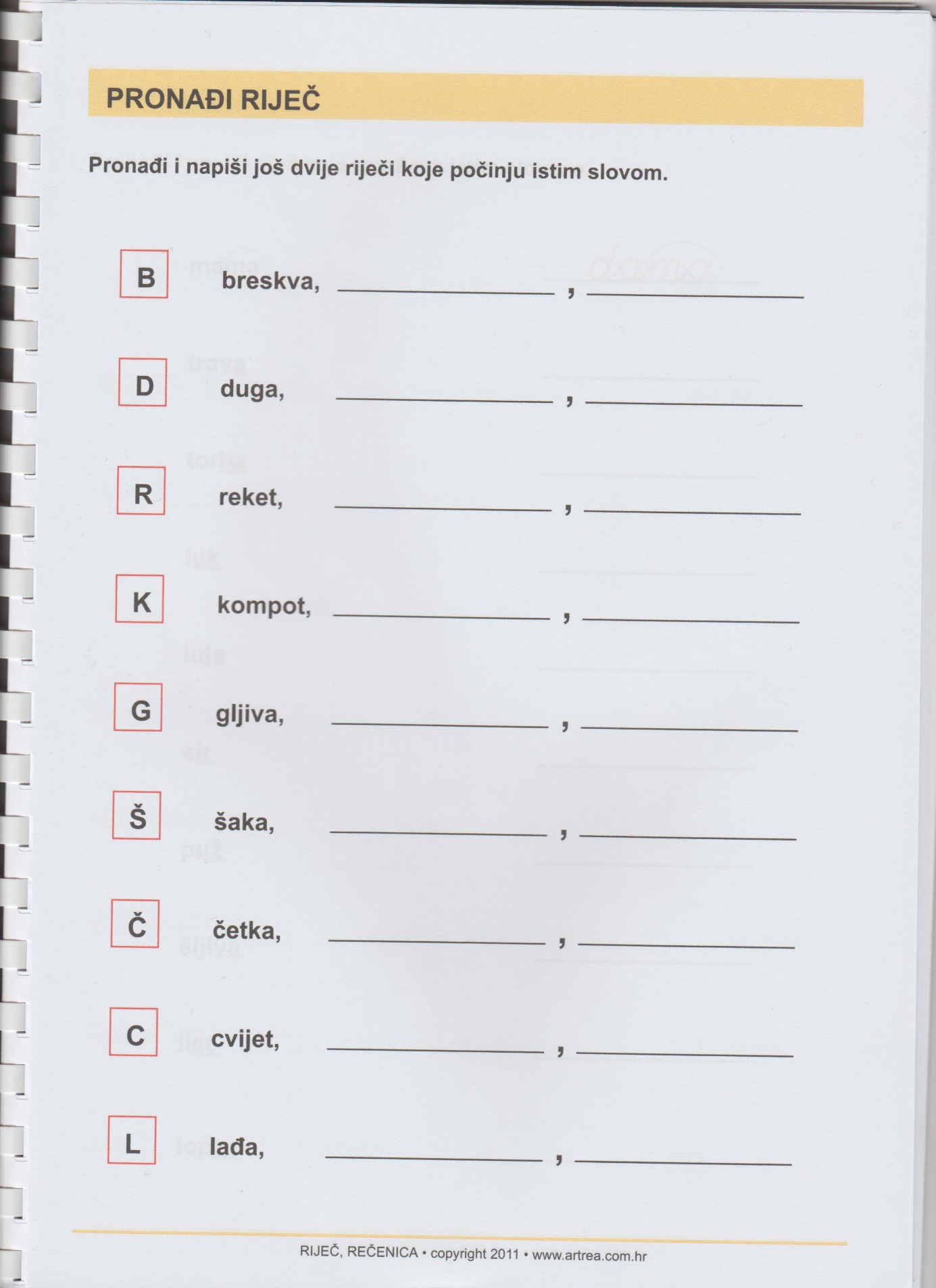 